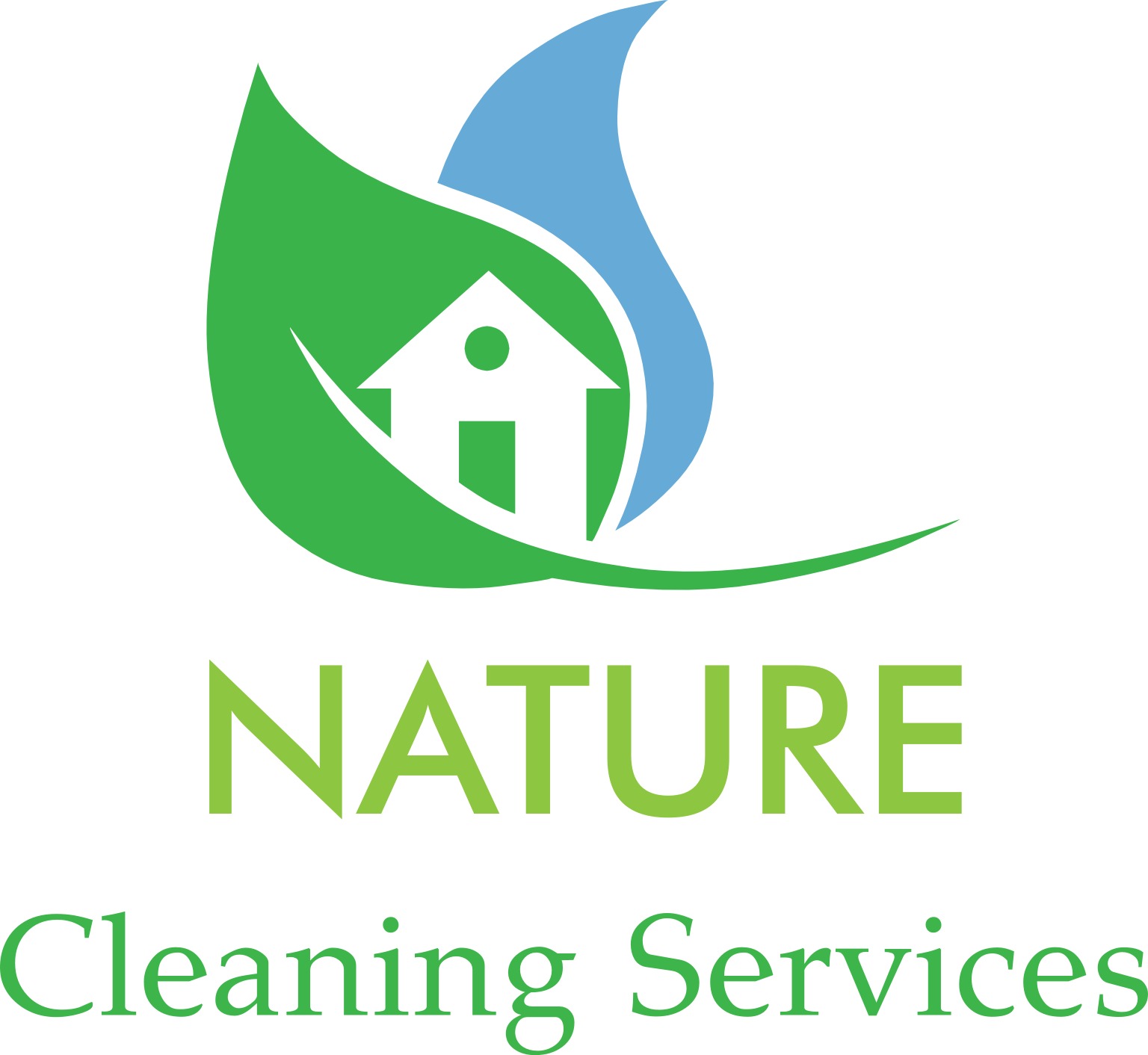 Best Way, Truthful and New LifeNature signature clean is built around our Checklist. Have something you’d like cleaned that’s not on our list just contact us to go over special needs and requests.KitchenAppliance exteriors cleaned Microwave exterior/interior cleanedTables and chairs cleanedFingerprints removed from all woodwork, door-frames and switch platesCountertops and backsplash disinfected Cabinet fronts cleanedSinks scrubbed and disinfected Floor vacuumed and/or washedWindowsills cleaned Baseboards dustedTrash emptiedBedroomsLamps cleaned and lampshades dustedFingerprints removed from all woodwork, door-frames and switch platesPicture frames dustedFurniture dustedFloors vacuumed and/or washed (under bed if accessible)Windowsills cleaned Baseboards dustedTrash emptiedMirrors cleanedBathroomsTub and shower tiles scrubbed, disinfected and rinsedToilets disinfected insides and outChrome fixtures cleaned and shinedCountertops disinfected Cabinet front cleanedSinks scrubbed, disinfected Floors vacuumed and/or washedBaseboards dustedTrash emptiedMirrors cleanedOther Living Areas, including Hallways and StairsUpholstered furniture vacuumedCushions and pillows fluffed and straightenedFingerprints removed from all woodwork, door-frames and switch platesCeiling fans dusted (height restriction apply)Lamps cleaned and lampshades dustedPicture frames dustedFurniture dustedHardwood floors vacuumed and/or washedHallways and stairs vacuumed and/or washedCarpets vacuumedWindowsills cleaned Baseboards dustedTrash emptiedNatureCleaning@outlook.com